KISI KISI KUISIONERDESKRIPSI PENGETAHUAN TENTANG PENGGUNAAN JAMU ASAM URAT DI TOKO JAMU HERBAL AMPEL DI DESA TIKUNG KABUPATEN LAMONGANLampiran 8 KuisionerLEMBAR KUISIONERDESKRIPSI PENGETAHUAN TENTANG PENGGUNAAN JAMU ASAM URAT DI TOKO JAMU HERBAL AMPEL DI DESA TIKUNG KABUPATEN LAMONGANBIODATANama				:Usia				:       40-50                    51-60                       > 60Jenis Kelamin		:        L                        PPendidikan Terakhir	:                                SD/MI       SMP/SLTP      SMA/SLTA      Perguruan Tinggi    Pekerjaan			:      PNS       Wiraswasta       Petani        LainnyaPilihlah jawaban yang menurut anda benar!PENGETAHUANAsam urat adalah…..Penyakit nyeri yang menyerang sendi manusiaNyeri yang terjadi di pergelangan kakiNyeri yang terjadi di lututTidak tahuSalah satu penyebab asam urat adalah…..Terlalu banyak mengkonsumsi makanan yang mengandung tinggi purinTerlalu banyak mengkonsumsi kacang-kacanganKurang melakukan aktivitas olahragaTidak tahuBagaimana gejala asam urat yang dirasakan….Timbul rasa sakit dan nyeri di area persendianTerjadi pembengkakan di area pergelangan kakiHanya nyeri yang terjadi di pangkal ibu jari kakiTidak tahuObat tradisional adalah…..Ramuan bahan yang berasal dari tumbuhan dan digunakan sebagai pengobatan alternatifObat yang terbuat dari tanamanObat yang bentuk sediannya hanya serbuk dan pilTidak tahuJamu adalah….Ramuan bahan yang berupa tanaman dan hewan atau bahan lain yang digunakan untuk pengobatanSediaan yang hanya terbuat dari tanamanSediaan yang dapat digunakan untuk meningkatkan kesehatan tubuhTidak tahuALASAN PENGGUNAANMengapa ibu/bapak menggunakan jamu asam urat?Darimana bapak/ibu memperoleh sumber informasi jamu asam urat?Berapa lama bapak/ibu mengkonsumsi jamu asam urat?Apa efek yang dirasakan setelah menggunakan jamu asam urat?Adakah efek samping yang dirasakan setelah minum jamu?Lampiran 9 Hasil Uji ValiditasLampiran 10 Hasil Uji ReabilitasScale: ALL VARIABLESLampiran 11 Hasil Uji GammaData (Kategori Pengetahuan Usia)Data (Kategori Pengetahuan Jenis Kelamin)Data (Kategori Pengetahuan Pendidikan Terakhir)Data (Kategori Pengetahuan Pekerjaan)Lampiran 12 Tabulasi DataTABULASI DATA TENTANG DESKRIPSI PENGETAHUAN TENTANG PENGGUNAAN JAMU ASAM URAT DI TOKO JAMU HERBAL AMPEL DI DESA TIKUNG KABUPATEN LAMONGANKeterangan :Data Umum Responden									Data Khusus RespondenLampiran 13 Dokumentasi Pengisian Kuisioner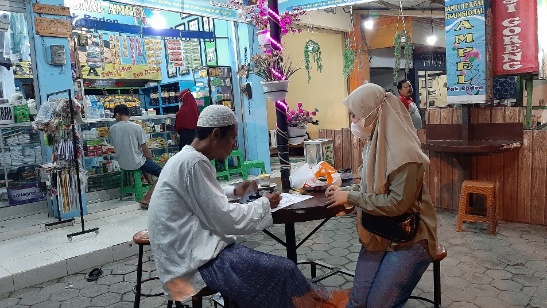 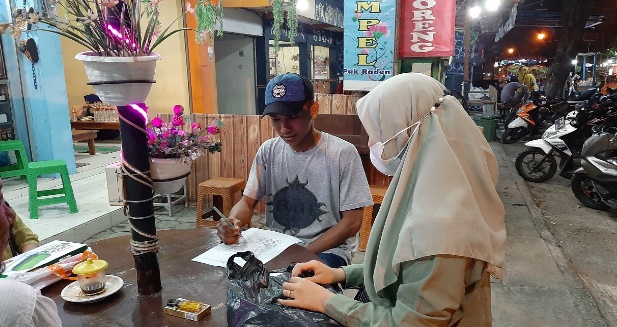 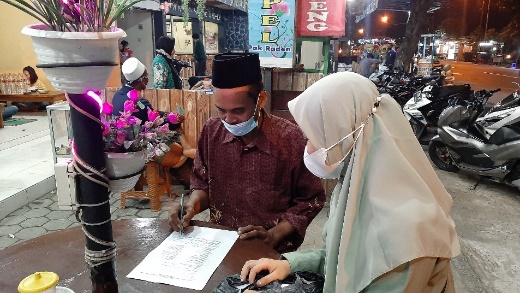 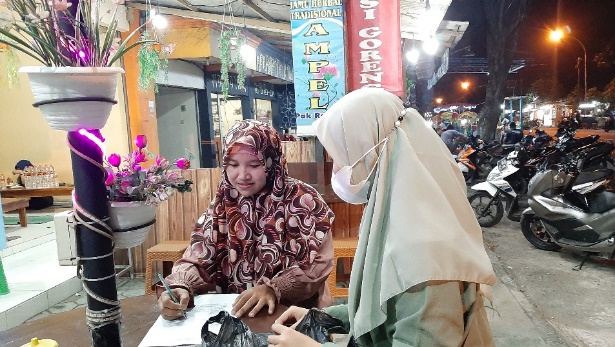 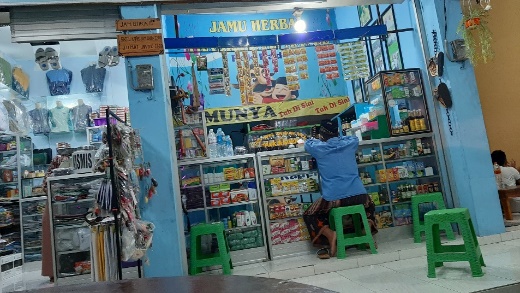 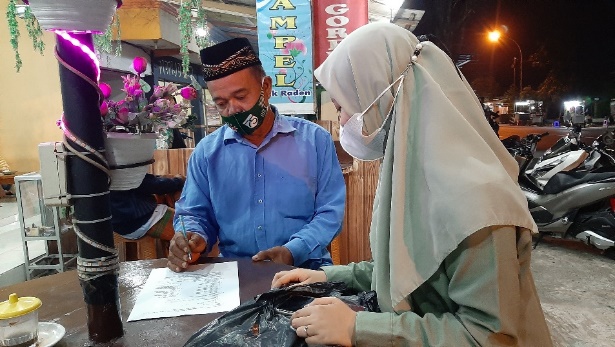 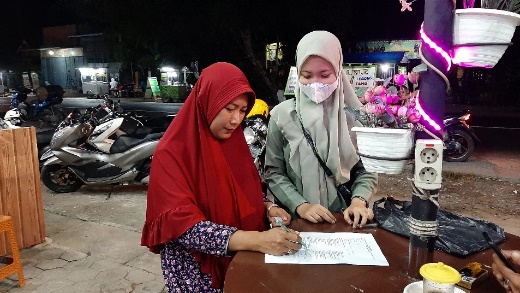 NOVARIABELSUB VARIABELJUMLAH ITEMNO SOAL1Pengetahuan Deskripsi Pengetahuan tentang Penggunaan Jamu Asam Urat di Toko Jamu Herbal Ampel di Desa Tikung Kabupaten LamonganPengertian 31,4,51Pengetahuan Deskripsi Pengetahuan tentang Penggunaan Jamu Asam Urat di Toko Jamu Herbal Ampel di Desa Tikung Kabupaten LamonganGejala asam urat131Pengetahuan Deskripsi Pengetahuan tentang Penggunaan Jamu Asam Urat di Toko Jamu Herbal Ampel di Desa Tikung Kabupaten LamonganPenyebab asam urat122Penggunaan Deskripsi Pengetahuan tentang Penggunaan Jamu Asam Urat di Toko Jamu Herbal Ampel di Desa Tikung Kabupaten LamonganPenggunaan jamu asam urat dan sumber informasi21,22Penggunaan Deskripsi Pengetahuan tentang Penggunaan Jamu Asam Urat di Toko Jamu Herbal Ampel di Desa Tikung Kabupaten LamonganWaktu penggunaan jamu asam urat132Penggunaan Deskripsi Pengetahuan tentang Penggunaan Jamu Asam Urat di Toko Jamu Herbal Ampel di Desa Tikung Kabupaten LamonganEfek samping jamu asam urat24,5     Manjur       Murah       Mudah  didapat      Terbiasa       Efek samping       Media     (tv,internet)      Keluarga       Pengalaman  Tenaga kesehatan Tetangga atau teman       1 hari       1 minggu       2-3 hari   Sembuh 1 bulan        Sembuh   Makin parah       Meredahkan       Masih berasa       Tidak ada    perbaikan       Nafsu makan turun        Mengantuk   Mual     Tidak muncul          Sesak    nafas CorrelationsCorrelationsCorrelationsCorrelationsCorrelationsCorrelationsCorrelationsCorrelationsP1P2P3P4P5TOTALP1Pearson Correlation1-,388**,050,144,059,668**P1Sig. (2-tailed),000,651,189,592,000P1N858585858585P2Pearson Correlation-,388**1-,324**-,146-,306**,219*P2Sig. (2-tailed),000,003,181,004,044P2N858585858585P3Pearson Correlation,050-,324**1-,079,114,482**P3Sig. (2-tailed),651,003,475,299,000P3N858585858585P4Pearson Correlation,144-,146-,0791-,311**,383**P4Sig. (2-tailed),189,181,475,004,000P4N858585858585P5Pearson Correlation,059-,306**,114-,311**1,266*P5Sig. (2-tailed),592,004,299,004,014P5N858585858585TOTALPearson Correlation,668**-,219*,482**,383**,266*1TOTALSig. (2-tailed),000,044,000,000,014TOTALN858585858585**. Correlation is significant at the 0.01 level (2-tailed).**. Correlation is significant at the 0.01 level (2-tailed).**. Correlation is significant at the 0.01 level (2-tailed).**. Correlation is significant at the 0.01 level (2-tailed).**. Correlation is significant at the 0.01 level (2-tailed).**. Correlation is significant at the 0.01 level (2-tailed).**. Correlation is significant at the 0.01 level (2-tailed).**. Correlation is significant at the 0.01 level (2-tailed).*. Correlation is significant at the 0.05 level (2-tailed).*. Correlation is significant at the 0.05 level (2-tailed).*. Correlation is significant at the 0.05 level (2-tailed).*. Correlation is significant at the 0.05 level (2-tailed).*. Correlation is significant at the 0.05 level (2-tailed).*. Correlation is significant at the 0.05 level (2-tailed).*. Correlation is significant at the 0.05 level (2-tailed).*. Correlation is significant at the 0.05 level (2-tailed).Case Processing SummaryCase Processing SummaryCase Processing SummaryCase Processing SummaryN%CasesValid85100,0CasesExcludeda0,0CasesTotal85100,0a. Listwise deletion based on all variables in the procedure.a. Listwise deletion based on all variables in the procedure.a. Listwise deletion based on all variables in the procedure.a. Listwise deletion based on all variables in the procedure.Reliability StatisticsReliability StatisticsCronbach's AlphaaN of Items,7945Case Processing SummaryCase Processing SummaryCase Processing SummaryCase Processing SummaryCase Processing SummaryCase Processing SummaryCase Processing SummaryCasesCasesCasesCasesCasesCasesValidValidMissingMissingTotalTotalNPercentNPercentNPercentPengetahuan * Usia85100,0%00,0%85100,0%Pengetahuan * Usia CrosstabulationPengetahuan * Usia CrosstabulationPengetahuan * Usia CrosstabulationPengetahuan * Usia CrosstabulationPengetahuan * Usia CrosstabulationPengetahuan * Usia CrosstabulationCount  Count  Count  Count  Count  Count  UsiaUsiaUsiaTotal40-50 tahun51-60 tahun>60 tahunTotalPengetahuanBaik711422PengetahuanCukup1520540PengetahuanKurang812323TotalTotal30431285Symmetric MeasuresSymmetric MeasuresSymmetric MeasuresSymmetric MeasuresSymmetric MeasuresSymmetric MeasuresValueAsymp. Std. ErroraApprox. TbApprox. Sig.Ordinal by OrdinalGamma,058,159-,362,717N of Valid CasesN of Valid Cases85a. Not assuming the null hypothesis.a. Not assuming the null hypothesis.a. Not assuming the null hypothesis.a. Not assuming the null hypothesis.a. Not assuming the null hypothesis.a. Not assuming the null hypothesis.b. Using the asymptotic standard error assuming the null hypothesis.b. Using the asymptotic standard error assuming the null hypothesis.b. Using the asymptotic standard error assuming the null hypothesis.b. Using the asymptotic standard error assuming the null hypothesis.b. Using the asymptotic standard error assuming the null hypothesis.b. Using the asymptotic standard error assuming the null hypothesis.Case Processing SummaryCase Processing SummaryCase Processing SummaryCase Processing SummaryCase Processing SummaryCase Processing SummaryCase Processing SummaryCasesCasesCasesCasesCasesCasesValidValidMissingMissingTotalTotalNPercentNPercentNPercentPengetahuan * Jenis Kelamin85100,0%00,0%85100,0%Pengetahuan * Jenis Kelamin CrosstabulationPengetahuan * Jenis Kelamin CrosstabulationPengetahuan * Jenis Kelamin CrosstabulationPengetahuan * Jenis Kelamin CrosstabulationPengetahuan * Jenis Kelamin CrosstabulationCount  Count  Count  Count  Count  Jenis KelaminJenis KelaminTotalLaki-lakiPerempuanTotalPengetahuanBaik14822PengetahuanCukup192140PengetahuanKurang14923TotalTotal473885Symmetric MeasuresSymmetric MeasuresSymmetric MeasuresSymmetric MeasuresSymmetric MeasuresSymmetric MeasuresValueAsymp. Std. ErroraApprox. TbApprox. Sig.Ordinal by OrdinalGamma,029,180,159,873N of Valid CasesN of Valid Cases85a. Not assuming the null hypothesis.a. Not assuming the null hypothesis.a. Not assuming the null hypothesis.a. Not assuming the null hypothesis.a. Not assuming the null hypothesis.a. Not assuming the null hypothesis.b. Using the asymptotic standard error assuming the null hypothesis.b. Using the asymptotic standard error assuming the null hypothesis.b. Using the asymptotic standard error assuming the null hypothesis.b. Using the asymptotic standard error assuming the null hypothesis.b. Using the asymptotic standard error assuming the null hypothesis.b. Using the asymptotic standard error assuming the null hypothesis.Case Processing SummaryCase Processing SummaryCase Processing SummaryCase Processing SummaryCase Processing SummaryCase Processing SummaryCase Processing SummaryCasesCasesCasesCasesCasesCasesValidValidMissingMissingTotalTotalNPercentNPercentNPercentPengetahuan * Pendidikan85100,0%00,0%85100,0%Pengetahuan * Pendidikan CrosstabulationPengetahuan * Pendidikan CrosstabulationPengetahuan * Pendidikan CrosstabulationPengetahuan * Pendidikan CrosstabulationPengetahuan * Pendidikan CrosstabulationPengetahuan * Pendidikan CrosstabulationPengetahuan * Pendidikan CrosstabulationCount  Count  Count  Count  Count  Count  Count  PendidikanPendidikanPendidikanPendidikanTotalSDSMPSMAPTTotalPengetahuanBaik1234322PengetahuanCukup20137040PengetahuanKurang1064323TotalTotal422215685Symmetric MeasuresSymmetric MeasuresSymmetric MeasuresSymmetric MeasuresSymmetric MeasuresSymmetric MeasuresValueAsymp. Std. ErroraApprox. TbApprox. Sig.Ordinal by OrdinalGamma,075,163,457,648N of Valid CasesN of Valid Cases85a. Not assuming the null hypothesis.a. Not assuming the null hypothesis.a. Not assuming the null hypothesis.a. Not assuming the null hypothesis.a. Not assuming the null hypothesis.a. Not assuming the null hypothesis.b. Using the asymptotic standard error assuming the null hypothesis.b. Using the asymptotic standard error assuming the null hypothesis.b. Using the asymptotic standard error assuming the null hypothesis.b. Using the asymptotic standard error assuming the null hypothesis.b. Using the asymptotic standard error assuming the null hypothesis.b. Using the asymptotic standard error assuming the null hypothesis.Case Processing SummaryCase Processing SummaryCase Processing SummaryCase Processing SummaryCase Processing SummaryCase Processing SummaryCase Processing SummaryCasesCasesCasesCasesCasesCasesValidValidMissingMissingTotalTotalNPercentNPercentNPercentPengetahuan * Pekerjaan85100,0%00,0%85100,0%Pengetahuan * Pekerjaan CrosstabulationPengetahuan * Pekerjaan CrosstabulationPengetahuan * Pekerjaan CrosstabulationPengetahuan * Pekerjaan CrosstabulationPengetahuan * Pekerjaan CrosstabulationPengetahuan * Pekerjaan CrosstabulationPengetahuan * Pekerjaan CrosstabulationCount  Count  Count  Count  Count  Count  Count  PekerjaanPekerjaanPekerjaanPekerjaanTotalPNSWiraswastaPetaniLainnyaTotalPengetahuanBaik3315122PengetahuanCukup0930140PengetahuanKurang2613223TotalTotal51858485Symmetric MeasuresSymmetric MeasuresSymmetric MeasuresSymmetric MeasuresSymmetric MeasuresSymmetric MeasuresValueAsymp. Std. ErroraApprox. TbApprox. Sig.Ordinal by OrdinalGamma,034,196-,172,863N of Valid CasesN of Valid Cases85a. Not assuming the null hypothesis.a. Not assuming the null hypothesis.a. Not assuming the null hypothesis.a. Not assuming the null hypothesis.a. Not assuming the null hypothesis.a. Not assuming the null hypothesis.b. Using the asymptotic standard error assuming the null hypothesis.b. Using the asymptotic standard error assuming the null hypothesis.b. Using the asymptotic standard error assuming the null hypothesis.b. Using the asymptotic standard error assuming the null hypothesis.b. Using the asymptotic standard error assuming the null hypothesis.b. Using the asymptotic standard error assuming the null hypothesis.NoUsiaJenis KelaminPendidikanPekerjaanP1P2P3P4P5TotalScoring(%)KategoriKode1213223121960%Cukup221213333111173%Cukup23222223112960%Baik14213232112960%Cukup25221333112960%Kurang361213232121067%Cukup27111321312960%Cukup281123322231280%Baik19311321231960%Cukup210221332111853%Kurang3113213231311067%Kurang1123133322321280%Baik113111321222960%Cukup214212423211960%Cukup2153213332211067%Kurang3161241223321280%Baik1172213332121173%Cukup2NoUsiaJenis KelaminPendidikanPekerjaanP1P2P3P4P5TotalScoring(%)KategoriKode18211231111746%Kurang3192113233231280%Baik120114123111853%Kurang3211232322321280%Baik122312233111960%Cukup2233133332221173%Cukup2242223232211067%Cukup2251233232331387%Baik126112333111960%Cukup2272144323321280%Baik128311332111853%Kurang3291113323231387%Baik1302133332321280%Baik1312213322121067%Cukup2322213322321173%Cukup233123233111853%Kurang3342112332221067%Cukup2351112331321173%Cukup2361141323231387%Baik1372213333121067%Cukup2382212332321387%Baik139214432111853%Kurang3403123322231067%Cukup2NoUsiaJenis KelaminPendidikanPekerjaanP1P2P3P4P5TotalScoring(%)KategoriKode41311332111853%Kurang3422112323221280%Baik143211333111960%Kurang3441123332231173%Cukup2452223322231173%Cukup2462132231121067%Cukup2471132332321387%Baik1483223323331280%Baik1491213321231173%Cukup2502113332231387%Baik151212331223960%Cukup252211323111746%Kurang3531232323231387%Baik154222233111960%Cukup2553113323331280%Baik1562113333111280%Baik1571213323121067%Cukup2582233131321067%Cukup2592223323311280%Baik160213332111853%Kurang361211312111640%Kurang3621232332211067%Cukup263122333111960%Cukup2NoUsiaJenis KelaminPendidikanPekerjaanP1P2P3P4P5TotalScoring(%)KategoriKode641133332211067%Cukup2653223132121067%Cukup266222332111853%Kurang3672122321321173%Cukup2682222331321280%Baik169111323111853%Kurang3701213231221067%Cukup2711213231231067%Cukup272211332121960%Cukup2732113332221280%Baik1742223232121067%Cukup275222323112853%Kurang3761124322331280%Baik177114123111853%Kurang3782113333211067%Cukup2792213321231173%Cukup280221323211960%Cukup281212132111853%Kurang382111332111853%Kurang3832113333221387%Baik3841213331121067%Cukup2851213332221280%Baik3UmurPendidikanPekerjaan Jenis KelaminBaik 76 ‒ 100%40 ‒ 50 TahunSDPNSLaki-laki2.  Cukup 56 ‒ 75%50 ‒ 60 TahunSMP 2.  Wiraswasta 2.   Perempuan3.  Kurang <55%> 60 TahunSMA 3.  Petani Perguruan Tinggi Lainnya